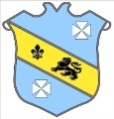 Bruff RFC Underage Rugby Match Fixtures 2015 - 2016Bruff RFC Underage Rugby Match Fixtures 2015 - 2016Bruff RFC Underage Rugby Match Fixtures 2015 - 2016Bruff RFC Underage Rugby Match Fixtures 2015 - 2016Bruff RFC Underage Rugby Match Fixtures 2015 - 2016Bruff RFC Underage Rugby Match Fixtures 2015 - 2016Age GradeAge GradeDateHome TeamAway TeamVenueVenueTimeUnder 18Under 1831 January  2016Ennis RFCVBruff RFCEnnisEnnis11:00Under 16Under 1631 January  2016Bruff RFCVKillorglin RFCKilballyowenKilballyowen12:30Under 15Under 1531 January  2016Ennis RFCVBruff RFCEnnis Showground’s Ennis Showground’s 12:00Under 13Under 1331 January  2016Ballina Killaloe RFCVBruff RFCKillaloeKillaloe11:00